Уважаемые родители, хочу вас познакомить  с СУ - ДЖОК ТЕРАПИЕЙ В РАБОТЕ С ДЕТЬМИ ДОШКОЛЬНОГО ВОЗРАСТА. 

Су-джок терапия: 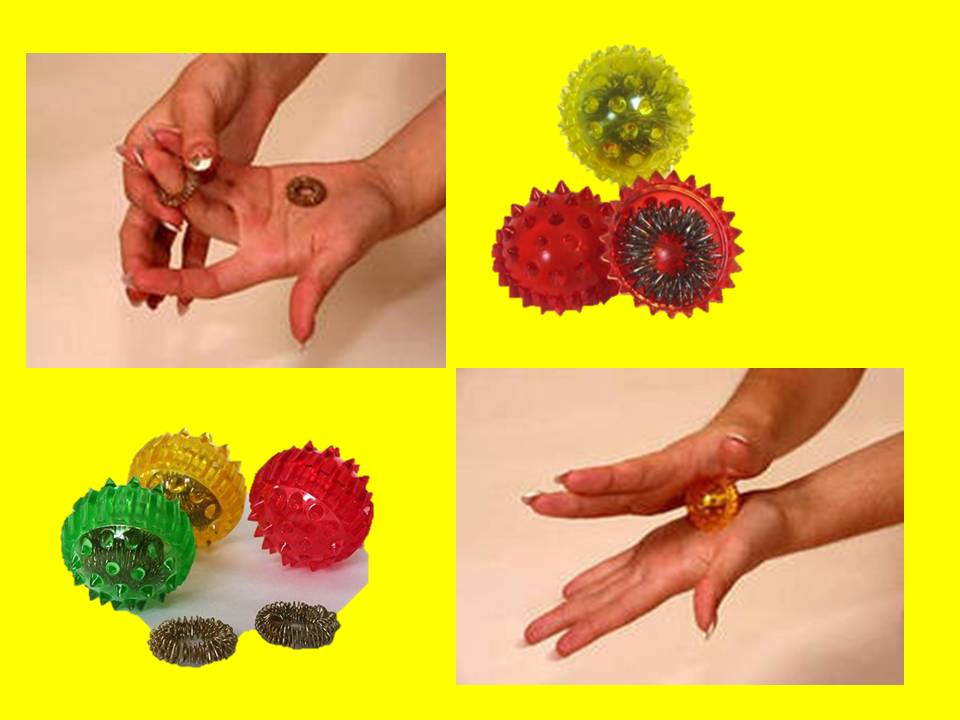 
-активизирует развитие речи ребенка,
- оказывает стимулирующее воздействие на речевые области в коре головного мозга, 
-используется для коррекции произношения (автоматизации звука), 
-развития лексико-грамматических категорий, 
-совершенствования навыков пространственной ориентации, 
-знакомства с цветами. 

Вот некоторые приемы, которые можно использовать: 

Массаж ладоней и пальцев колючим массажным шариком 
1. Шарик находится между ладоней ребёнка, пальцы прижаты друг к другу. Делайте массажные движения, катая шарик вперёд-назад. 

2. Шарик находится между ладоней ребёнка, пальцы прижаты друг к другу. Делайте круговые движения, катая         шарик по ладоням. 

3. Держа шарик подушечками пальцев, делайте вращательные движения вперёд (как будто закручиваете крышку). 

4. Держа шарик подушечками пальцев, с усилием надавите ими на мяч (4—6 раз). 

5. Держа шарик подушечками пальцев, делайте вращательные движения назад (как будто открываете крышку). 

6. Подкиньте шарик двумя руками на высоту 20—30 см и поймайте его. 

7. Зажмите шарик между ладонями, пальцы сцеплены в "замок", локти направлены в стороны. Надавите ладонями на мяч (4—6 раз). 
8. Перекладывайте шарик из одной ладони в другую, постепенно увеличивая темп.
9. Массаж пальцев эластичным кольцом (Дети поочередно надевают массажные кольца на каждый палец, проговаривая стихотворение пальчиковой гимнастики).
10. Прокатывание шариком по написанной букве. Написание буквы и её элементов прокатыванием шарика по поверхности стола, на ладони. 
11. Использование Су – Джок шаров для развития памяти и внимания. Дети выполняют инструкцию: надень колечко на мизинец правой руки, возьми шарик в правую руку и спрячь за спину и т.д.; ребенок закрывает глаза, взрослый надевает колечко на любой его палец, а тот должен назвать, на какой палец какой руки надето кольцо. 
12. Составление цветовых комбинаций из шариков разного цвета. По инструкции ребенок собирает желто-зеленый шарик, красно-синий шарик, красно-желтый шарик и т.д.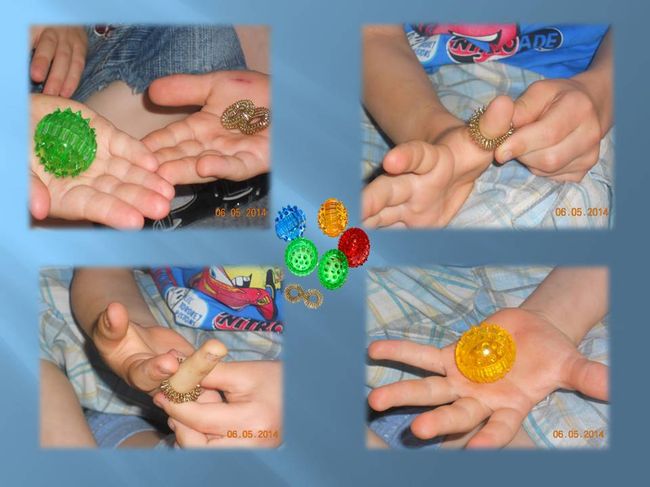 